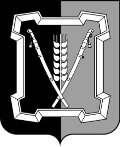 СОВЕТ КУРСКОГО МУНИЦИПАЛЬНОГО РАЙОНАСТАВРОПОЛЬСКОГО КРАЯРЕШЕНИЕО внесении изменений в Прогнозный план (программу) приватизации муниципального имущества Курского муниципального района Ставропольского края на 2018 год, утвержденный решением совета Курского муниципального района Ставропольского края от 01 февраля 2018 г. № 35В соответствии с Гражданским кодексом Российской Федерации, Федеральными законами от 21 декабря 2001 г. № 178-ФЗ «О приватизации государственного и муниципального имущества», от 06 октября 2003 г. № 131-ФЗ «Об общих принципах организации местного самоуправления в Российской Федерации», Уставом Курского муниципального района Ставропольского края, Положением о порядке управления и распоряжения объектами муниципальной собственности Курского муниципального района Ставропольского края, утвержденным решением совета Курского муниципального района Ставропольского края от 25 апреля 2013 г. № 51, Положением о приватизации муниципального имущества Курского муниципального района Ставропольского края, утвержденным решением совета Курского муниципального района Ставропольского края от 27 октября 2016 г. № 306, Порядком разработки прогнозного плана (программы) приватизации муниципального имущества Курского муниципального района Ставропольского края, а также порядком и сроков рассмотрения отчета о результатах приватизации муниципального имущества Курского муниципального района Ставропольского края, утвержденного постановлением администрации Курского муниципального района Ставропольского края от 06 апреля 2017 г. № 251,совет Курского муниципального района Ставропольского краяРЕШИЛ:1. Внести изменения в Прогнозный план (программу) приватизации муниципального имущества Курского муниципального района Ставропольского края на 2018 год, утвержденный решением совета Курского муниципального района Ставропольского края от 01 февраля 2018 г. № 35, согласно приложению к настоящему решению.2. Настоящее решение вступает в силу со дня его опубликования (обнародования). Приложение                                                                          к решению совета Курского	муниципального района  	Ставропольского края                                                                от 29 мая 2018 года  № 60  ИЗМЕНЕНИЯ, КОТОРЫЕ  ВНОСЯТСЯ  В ПРОГНОЗНЫЙ ПЛАН (ПРОГРАММУ) ПРИВАТИЗАЦИИ МУНИЦИПАЛЬНОГО ИМУЩЕСТВА КУРСКОГО МУНИЦИПАЛЬНОГО РАЙОНА СТАВРОПОЛЬСКОГО КРАЯ НА 2018 ГОДПункт 4 раздела I изложить в следующей редакции:«Планируется к приватизации 8 объектов движимого имущества.Прогноз объемов поступлений в бюджет Курского муниципального района Ставропольского края денежных средств от продажи муниципального имущества ожидается в размере 465 744 (Четыреста шестьдесят пять тысяч семьсот сорок четыре) рубля».Раздел II изложить в следующей редакции:Перечень муниципального имущества, планируемого к приватизации в 2018 году 29 мая 2018 года                  ст-ца  Курская                            №  60Председатель совета Курскогомуниципального района Ставропольского края                                 Ю.М.Бондарев                            Исполняющий обязанности главы Курского муниципального района Ставропольского края                                             П.В.Бабичев                            № п/пТехнические характеристики транспортного средстваЦелесообразностьприватизацииПредполагаемый срок приватизации12341.Автобус Кубань НБ1-02 Кубань, 1989 года выпуска, цвет кузова - серый, VIN отсутствует, технический паспорт 82 ОН 637747Не используется по назначению, требуется ремонт3 квартал 2018 2.Садовый трактор HUSQVARNA CT 154, 2012 года выпуска, цвет - оранжево-черный, заводской номер 022112D001645, технический паспорт ТС 862991Не используется по назначению, требуется ремонт3 квартал 2018 3.Автобус КАВЗ 397653, 2007 года выпуска, цвет кузова - золотисто-желтый, VIN X1E39765370041465, технический паспорт 45 ММ 218472Не используется по назначению3 квартал 2018 12344.ГАЗ-3110 легковой, 2000 года выпуска, цвет кузова - белый, VIN XTH311000Y0892533, технический паспорт 52 EP 277937Не используется по назначению3 квартал 2018 5.Автобус ПАЗ 32053-70, 2006 года выпуска, цвет кузова -желтый, VIN X1N3205EX60009884, технический паспорт 52 МK 815433Не используется по назначению3 квартал 2018 6.Автобус для перевозки детей ПАЗ 32053-70, 2008 года выпуска, цвет кузова - желтый, VIN X1М3205СX80003838, технический паспорт 52 МР 283282Не используется по назначению3 квартал 2018 7.Автобус КАВЗ 39765 С, 2005 года выпуска, цвет кузова -золотисто - желтый, VIN X1Е39765С50000657, технический паспорт 45 КУ 558574Не используется по назначению3 квартал 2018 8.VOLGA SIBER легковой, 2009 года выпуска, цвет кузова -серебристый, VIN X96ERB6X5A0003270, технический паспорт 52 МT 964398Не используется по назначению3 квартал 2018 